БЛАГОВЕЩЕНСКАЯ ГОРОДСКАЯ ДУМА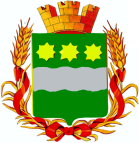 Амурской области(седьмой созыв)РЕШЕНИЕ21.05.2020								                            № 11/46г. БлаговещенскРассмотрев внесенный мэром города Благовещенска проект решения Благовещенской городской Думы «О внесении изменения в решение Благовещенской городской Думы от 27.11.2014 № 4/28 «О налоге на имущество физических лиц», в соответствии с главой 32 Налогового кодекса Российской Федерации, учитывая заключение комитета Благовещенской городской Думы по бюджету, финансам и налогам, на основании статьи 20 Устава муниципального образования города Благовещенска, Благовещенская городская Дума  решила:1. Внести в решение Благовещенской городской Думы от 27.11.2014   № 4/28  «О налоге на имущество физических лиц» (в редакции решения Благовещенской городской Думы от 31.10.2019 № 3/22), следующее изменение, в подпункте 2 пункта 1 слова «в размере 2,0 процента кадастровой стоимости объекта налогообложения» заменить словами «в размере 0,75 процента кадастровой стоимости объекта налогообложения».2. Настоящее решение вступает в силу после дня его официального опубликования в газете «Благовещенск» и распространяет свое действие на правоотношения, возникшие с 01.01.2019 года и действует по 31.12.2019 года.3. Контроль за исполнением настоящего решения возложить на комитет Благовещенской городской Думы по бюджету, финансам и налогам                (Салварян А.В.).                     Мэр города Благовещенска                                                                 В.С. Калита